Unit 3: Polynomial Practice Booklet3.1 Introduction to Polynomials1. Identify as a monomial, a binomial, or trinomial. 	a) 				b) 			c) 2. State whether or not the following are polynomial expressions.  If they are not polynomial expressions, explain why not.	a) 				b) 8			c) 	d) 					e) 				f) 3. Complete the following table. 4. Complete the following table for the single variable polynomial. 5. Arrange the following in descending powers of the variable. 6. State which of the following are true and which are false. is a polynomial. The numerical coefficient of  is 6.A polynomial may have 1000 terms.  is a polynomial. The polynomial  is written in ascending powers of x.The polynomials  and  are equivalent. 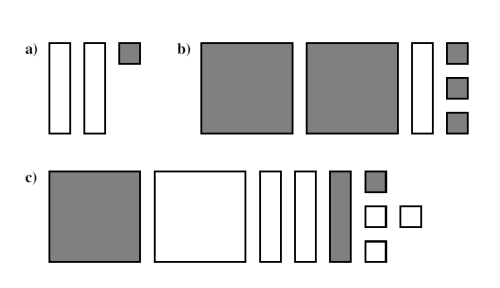 7. State the polynomial expression which describes each diagram. 8. Use algebra tiles to determine the result of the addition of:a) 			b) 9. Simplify.a) 		b) 		c) 10. Simplify the following polynomial expressions by collecting like terms. a) 			b)	                               						        -	 11. A triangle has a perimeter of  cm.  One side measures  cm and another side measures cm.  Write and simplify an expression for the length the third side of the triangle. 12. Which of the following polynomial expressions, when simplified, is equal to ?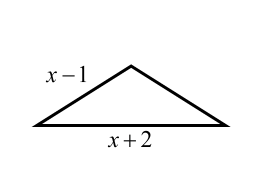 13. The perimeter of the isosceles triangle shown can be represented by a monomiala binomial a trinomialnone of the above 3.2 Multiplying a Polynomial by a Monomial 1. In each case, complete the diagram, state the polynomial product in x, and express the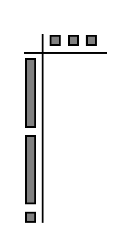 product as a sum or difference of terms.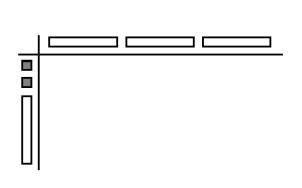    						b) 2. In each case, state the polynomial product in x which is indicated by the algebra tilediagram. Express the product as a sum or difference of terms.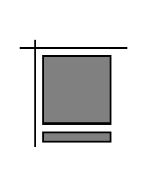 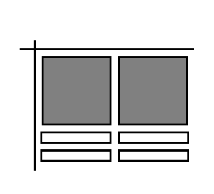    							b) 3. Expand.
a) 			b) 			c) d) 		e) 			f) 4. Identify the errors in the following and provide the correct simplification. a) 				b) c) 			d) 		e)   = 			  	        		     					    = 				   = 	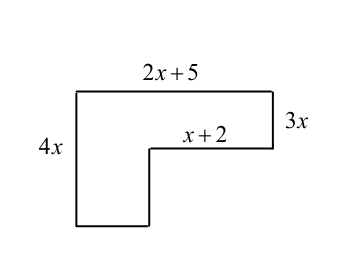 5. Determine a simplified expression for the area of the given shape. 6. Which of the following expansions is incorrect?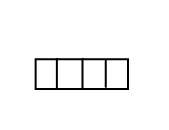 7. The expression  can be written in the form .  The value of  is _________.  			                             							Record your answer in the numerical response box.  3.3 Multiplying Two Binomials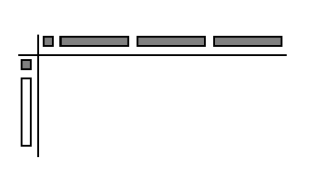 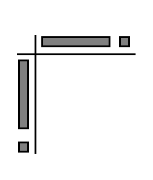 1. Complete the algebra tile diagrams and determine and write the binomial multiplication sentence.   						   b)2. Use an area diagram to determine the product of each of the following binomials.  
  	a) 			b)  		c) 3. Use an area diagram and no calculator to determine the following products. a) 					b) 4. Use the distributive property (FOIL) to determine the following products. a) 				b) 	          c) 			d) 5. A rectangle has length  cm and width cm.	Determine the area of the rectangle by completing each of the following solutions. Use a diagram					ii) use the distributive property6. Expand and simplify where possible. 	a)  				b) 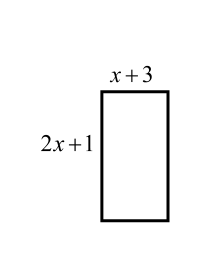 7. The area of the rectangle show can be written in the form , where  are natural numbers. 
 	Write the value of p in the first box.
 	Write the value of q in the second box. 	Write the value of r in the third box.8. The expansion of , where c  is a whole number, results in a polynomial in x with a leading coefficient of 3 and a constant term of 12.  The value of c is _______.Record your answer in the numerical response box.  3.4 Multiplying Polynomials
1. Expand and simplify where possible. 
        a) 			b) 			c)        d) 				e) 2. Determine the expansion using your preferred method.         a) 				b)         c) 			d) 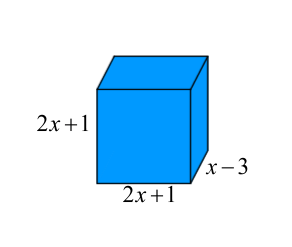 3. Calculate the volume of the rectangular prism.  3.5 Polynomial Problem Solving
1. A) Determine the area of each figure can be written in the form .
    B) Calculate the area when .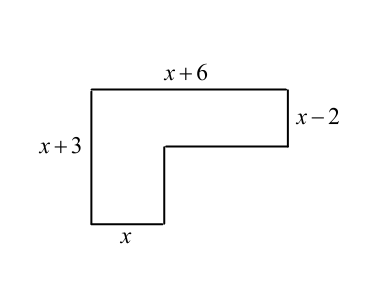 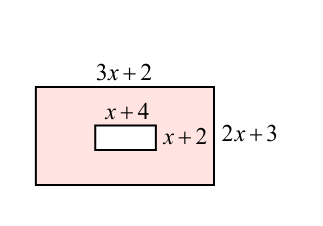   						ii) 2.   A square garden of side length m contains two square flower beds each with a side length of  m.  The remainder of the garden is grass.Draw a diagram to illustrate this information. Write and simplify an expression for the area 
 of grass in the garden. 3. A rectangle has length  cm and width  cm.      a) Write and simplify an expression for the area of the rectangle in cm2.     b) If , calculate the area of the rectangle.  4. Dice for a children’s board game are cubes with an edge length of mm.Write and simplify an expression for the volume of a die in mm3. The manufacturer packages dice in cubic containers containing 64 dice.  Determine the volume of the container in cm3  if 3.1-3.5 Practice Test1. Which of the following could not be classified as a monomial?2. The polynomial  has a leading coefficient P, degree Q, and constant term R.  The value of  is ________.Use the following diagram to answer the next question.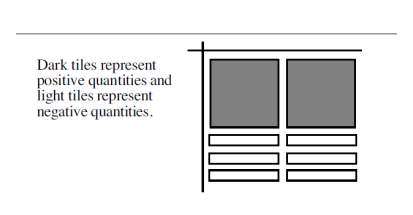 3. The algebra tile diagram represents the expansion ofa) b) c) d) 4. When  is expanded, how many terms are in the simplified polynomial?12345. The area (in mm2) of a rectangle with length  mm and width  mm is6.  Which of the following expansions is correct?a) b) c) d)           7. The expression  can be written in the form .  The value of  is _______.8. Triangle PQR is isosceles and right angled at Q.  Side PQ measures  cm.  If the area of the triangle can be expressed in the form  cm2, then the value of b isa) b) c) d) 9. If , then the value of c is ________________.Use the following information to answer the next question.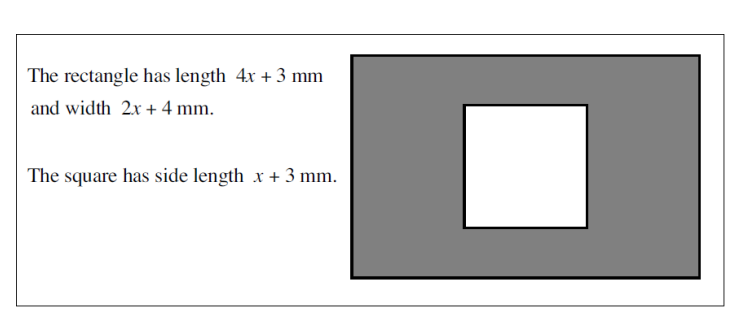 10. The area, in mm2, of the shaded region isa) b) c) d) 11. The expansion  isa) b) c) d) 12. Subtracting the product of  and  from the sum of  and  results in a polynomial in the form How many of the parameters  are equal to zero?13. Expand a) b) c) d)  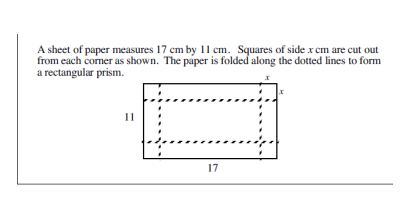 14. The length and width (in cm) of the rectangular prism are respectively.a)  and b)  and c)  and d)  and 15. The volume of the rectangular prism can be written as the polynomial expression where a, b, and c are integers.  The value of , to the nearest whole number is, _______.3.6 Factoring by Removing a Greatest Common Factor1. Complete the factoring in each case.a) 		b) c) 		d) e) 			f) g) 	h) 162. Factor the following polynomials by removing a greatest common factor. a) 		b) 		c) 		d) 3. Factor the following polynomials. a) 			b) 		c) 4. In each of the following:i) Simplify the expression by collecting like terms.ii) Factor the resulting polynomial.			b)     c) 5. The surface area of a cylinder is given by the formula , where r is the radius of the base and h is the height of the cylinder.     a) Calculate the surface area, to the nearest 0.01 cm2, of a cylinder which has a vertical height of          
 	14.5 cm and a base diameter 11 cm.  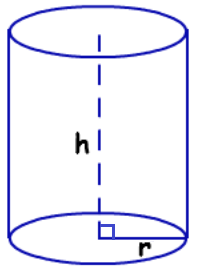 Write the formula for A in factored form.  6.  is equivalent to	A. 	B. 	C. 	D. 7. One factor of  is	A. 	B. 	C. 	D. 8. When  is factored, the greatest common factor has degree A and the remaining trinomial factor has degree B.  The value of  is ________.9. When the greatest common factor is removed from the binomial , the binomial can be written in the form .  The value of  is ______.3.7 Factoring by Grouping1. Factor the following polynomials by removing the greatest common factor.	a) 			b) 2. Factor the following polynomials by grouping. 	a) 				b) 	c) 				d) 	e) 				f) 	g) 				h) 3. One factor of  is	A. 	B. 	C. 	D. 4. is equivalent to	A. 	B. 	C. 	D. 
5. How many of the following statements are true?	i) 			ii) 	iii) 3.8 Factoring Trinomials when a=11. Complete the tables to find two numbers with the given sum and given product.2. Factor where possible (only 1 is non-factorable).  	a) 			b) 			c) 	d) 			e) 			f) 	g) 			h) 3. A volleyball court has an area of  square metres. 	a) Factor  to find binomials that represent the length and width of the court. 	b) If , determine the length and width of the court. 4. Factor. 	a) 			b) 		c) 5. Which of the following is not a factor of 	A. 	B. 	C. 	D. 6. For which of the following trinomials is   not a factor. 	A. 	B. 	C. 	D. 7. The expression  cannot be factored if  has the value	A. 	B. 	C. 	D. 8. The largest integer value of  for which  can be factored is _______.3.9 Factoring Trinomials when a≠11. Factor the following expressions. 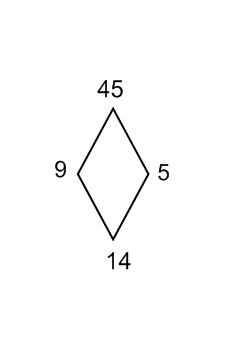 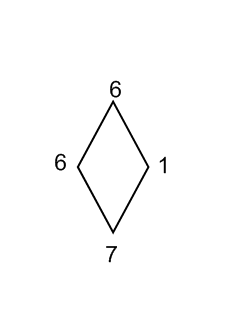 	a) 			b) 			c) 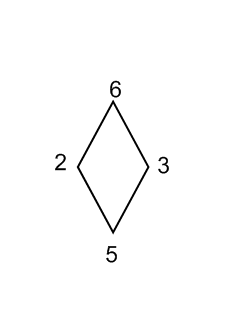 	d) 			e) 			f) 2. Factor. 	a) 			b) 			c) 3. A rectangular garden has an area of  m2.
	a) Write the area as the product of 2 binomials. 	b) The garden is to be completely enclosed by a path 1 m wide.  Find and simplify and   
 	 expression for the area of the path.  4. One factor of  is	A. 	B. 	C. 	D. 5. The polynomials  and  have in common a factor of 	A. 	B. 	C. 	D. 6. The factored form of  is  where  are integers.  The value of , to the nearest hundredth, is ____________.7. The expression  can be written in the form  where  are positive integers. 
	Write the value of a in the first box. 		Write the value of b in the second box.
 	Write the value of c in the third box. 		Wrtie the value of d in the fourth box. 8. When factored, the trinomials  and  have one binomial factor in common.  This factor is	A. 	B. 	C. 	D. 9. One factor of  is	A. 	B. 	C. 	D. 10. The expression  cannot be factored if  has the value	A. 	B. 	C. 	D. 3.10 Factoring Trinomials in the form 1. Factor. 	a) 				b) 			c) 				d) 2. Factor. 	a) 				b) 			c) 				d) 3. One factor of  is	A. 	B. 	C. 	D. 3.11 Factoring Binomials By Difference of Squares1. Complete the following by determining the missing factor. 	a) 		b) 2. Factor the following polynomials if possible (only one is non-factorable).	a) 				b) 			c) 				d) 				e) 		f) 	g) 			h) 			i) 3. The floor of a classroom is rectangular with an area of  square metres. 	a) Write expressions in  and  for the length and width of the floor.	b) If the perimeter of the floor is 72 metres, form an equation in  and  and solve for 4. Factor. 	a)  				b) 		c) 	d) 				e) 				f) 					g) 5. One factor of 	A. 	B. 	C. 		D. 6. Given that  and  the value of  is 	A. 2	B. 5	C. 7	D. Impossible to determine7.  is a factor of the binomial   The value of  is ______.Factoring PracticeUse one or more strategies to factor the following polynomials.
	**GCF, Grouping, Difference of Squares, Diamond Method**
There are two polynomials that are not factorable.Practice Test: Factoring Polynomial Expressions1. One factor of  is 	A. 	B. 	C. 	D. 2 . When fully factored, the expression  is written3. When the greatest common factor is removed from the binomial , the binomial can be written in the form .  The value of  is _______.4. The expression , when fully factored, is written	A. 	B. 	C. 	D. none of these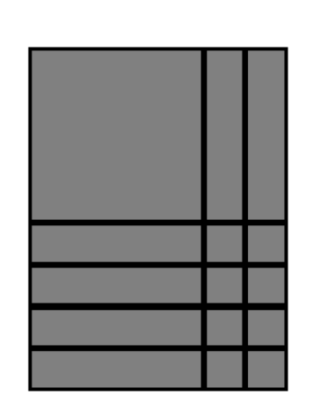 5. The algebra tile diagram represents the factored form	A. 	B. 	C. 	D. 6. One factor of  is	A. 	B. 	C. 	D. Use the following information to answer the next question.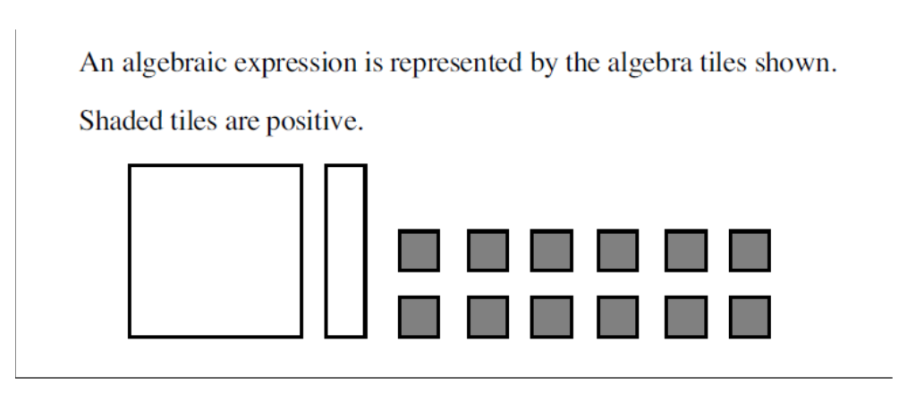 7. The factored form of the algebraic expression represented by the algebra tiles is	A. 	B. 	C. 	D. Use the following information to answer the next question.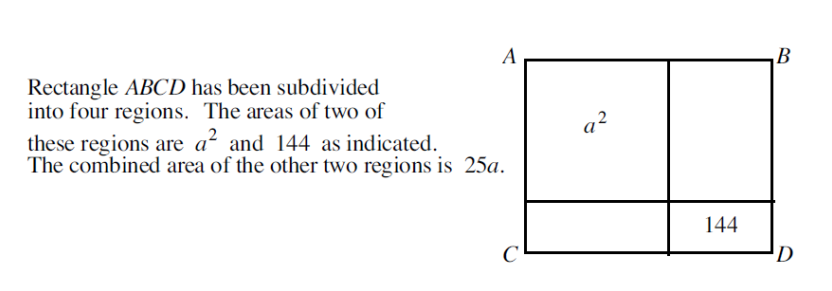 8. The perimeter of rectangle ABCD is	A. 	B. 	C. 	D. Unable to determine from the given information. 9. For which of the following polynomials is  not a factor?	A. 	B. 	C. 	D. 10. The expression  cannot be factored over the integers if  has the value	A. 	B. 	C. 	D. 11. The largest value of  for which  can be factored over the integers is _____.12. One factor of  is	A. 	B. 	C. 	D. 13. Which of the following is a factor of ?	A. 	B. 	C. 	D. 14. The expression  can be factored by grouping into the product of two binomials.  If one of these binomials is , then the value of  is ________.In each of questions #15 – 17 four responses are given.Answer A if response 1 and 2 only are correct.	    B if response 1 and 3 only are correct.	    C if response 2 and response 4 only are correct.	    D if no response or some other combination of response(s) is/are correct.15. Which of the following are factors of ?	Response 1: 	Response 2: 	Response 3: 	Response 4: 16.  has a factor of	Response 1: 	Response 2: 	Response 3: 	Response 4: 17. The trinomial  can be factored over the integers if	Response 1: 	Response 2: 	Response 3: 	Response 4: 18. If  is a perfect square trinomial, then the values of  must be _________.19. When fully factored, the expression  is written	A. 	B. 	C. 	D. 20. Three algebraic expressions have been partially factored.	Write the value of A in the first box.	Write the value of B in the second box.	Write the value of C in the third box. 	Write the value of D in the fourth box.Practice Booklet Answer Key3.11.a) Binomial	b) Monomial	c) Trinomial 	2. A) Yes	b) No, negative exponent	c) Yes d) No, negative exponent	e) Yes	f) No, exponent is not a whole number3.  4. 5.a)    		b) 	c) 6. a) true    b) false	c) True   d) false  e) false    f) True 	7. a) 	b) 	c) 	           8. a)   		b)  		9a) 	      b) 	        c)   	10. a)      	b)    	11.  			3.2 1. a) 		b) 	2a)  	b) 	     3a) 			b) 	c) d) 		e) 	f) 	4a)  	b) c) 	d) 		e) 	5. 	6. C	7. 13.31a) 	b) 	2a) 	          b) 		c) 3.a) 483      b) 7396	4a) 	                      b)    c) 		                                   5.  		b) 	7. 273		8. 43.4 1a) 		b) 	c) 	d)      e) 2. a) 	b) 		c) d)  	3. 

3.5
1. a) a = 1, b = 9, c = –12, area = 15.36 units2 		b) a = 5, b = 7, c = –2, area = 43.6 units22. b) m2			3. a) cm2	b) cm2	4a) mm3	b) 00cm33.1 – 3.5 Practice Test1. b		2. 13		3. C		4. B	5. D	6. D	7. 1610		8. B	9. 42	10. C   		11. A		12. C	13. A		14. B		15. 1913.61a) 		b) 		c) 		d) 3y	e) 		f) g) 	h) 2. a) 		b) 		c) 		d) 	3. a) 		b) 	c) 4. a) 		b)  	c) 5a) 	b) 		6. D	7. D		8. 11		9. 193.71.a) 		b) 	2a) 	b) c) 		d) 	e) 	f) g) 		h) 	3. C	4. B 	5. 03.8 1a) 2, 3		b) 7, 1		c) 6, 5		d) 	e) 1, 10	f) -3, -5		g) 	h) 2a) 	b)  	c) 	d) 	e) f) 	g) 	h) 3.a)  	b) 15 m by 6 m		4.a) 		b) 	c) 	5. C	6. C	7. D	8. 333.91. a) 		b) 	c) 	d) e) 		e) 	2. a) 	b) c) 	    3.a)        b) New dimensions:  by 	area = 6a+12 m24. A	5. D	6. 		7. 5837		8. A	9. A	10. D3.10
1.a) 	b) 	c) 	d) 	2.a) 	b) 	c) d) 	3. D3.111a) 	b) 		2. a) 		b) 	c) 	d) 		e) 		f) g) 	h) 	i) 	3. a) length = width = 		b) 		4. a) 		b) 	c) 		d) 	e) 	f) 	g) 		5. D	6. C	7. 13Factoring Practice1. (x-1)(x+6) 		2. (x+3)2    			3. (x-6)(x+6)  		4. Non-Factorable		5. (x2+3)(x+2)		6. x(x+9)      			7. (8a +15b)(a-b)    	8. (x-12)(x+1)    9. (4x-5)(4x+5)     		10. (4a-5)(2a-1)			11. 25(x-2)(x+2)	12. b(a-1)(x-y)    13. 4(x-4)(x+4)    		14. 2mn(2m+n)		15. (x2+1)(x+2)	16. (x+3)(x+6)	17. (x2-5)(x2-5)		18.  3(b -8v)(b +3v)		19. (a-6b)2		20. (x2+9)(x-3)(x+3)
Practice Test: Factoring Polynomials Expressions1. D		2. C		3. 24		4. D		5. C		6. D		7. A		8. C9. C		10. D		11. 49		12. A		13. D		14. 15		15. C		16. D	17. A		18. 121		19. D		20. 2354Polynomial Expression# of Variables# of TermsName of PolynomialPolynomial ExpressionLeading CoefficientConstant TermName of Polynomial SumProductIntegersa)56b)87c)1130d)-1130SumProductIntegerse)1110f)-815g)-1556h)-1856x2 + 5x -6x2 + 6x + 9x2 – 36x2 + 4x3 + 2x2 + 3x + 6x2+ 9x8a2 + 7ab – 15b2x2 – 11x – 12

16x2 – 258a2 – 4a – 10a + 525x2 – 100abx – aby + by – bx4x2 – 644m2n+2mn2	x3 + 2x2 + x + 2x2 + 3x + 6x + 18

x4 – 10x2 + 25	3b2 – 15bv – 72v2a2 – 12ab + 36b2x4 – 81Polynomial Expression# of Variables# of TermsName of Polynomial14polynomialNone1monomial32binomialPolynomial ExpressionLeading 
CoefficientConstant TermName of 
Polynomial 113Trinomial0.2-0.5Polynomial-1Binomial-7Trinomial0monomial